                        10567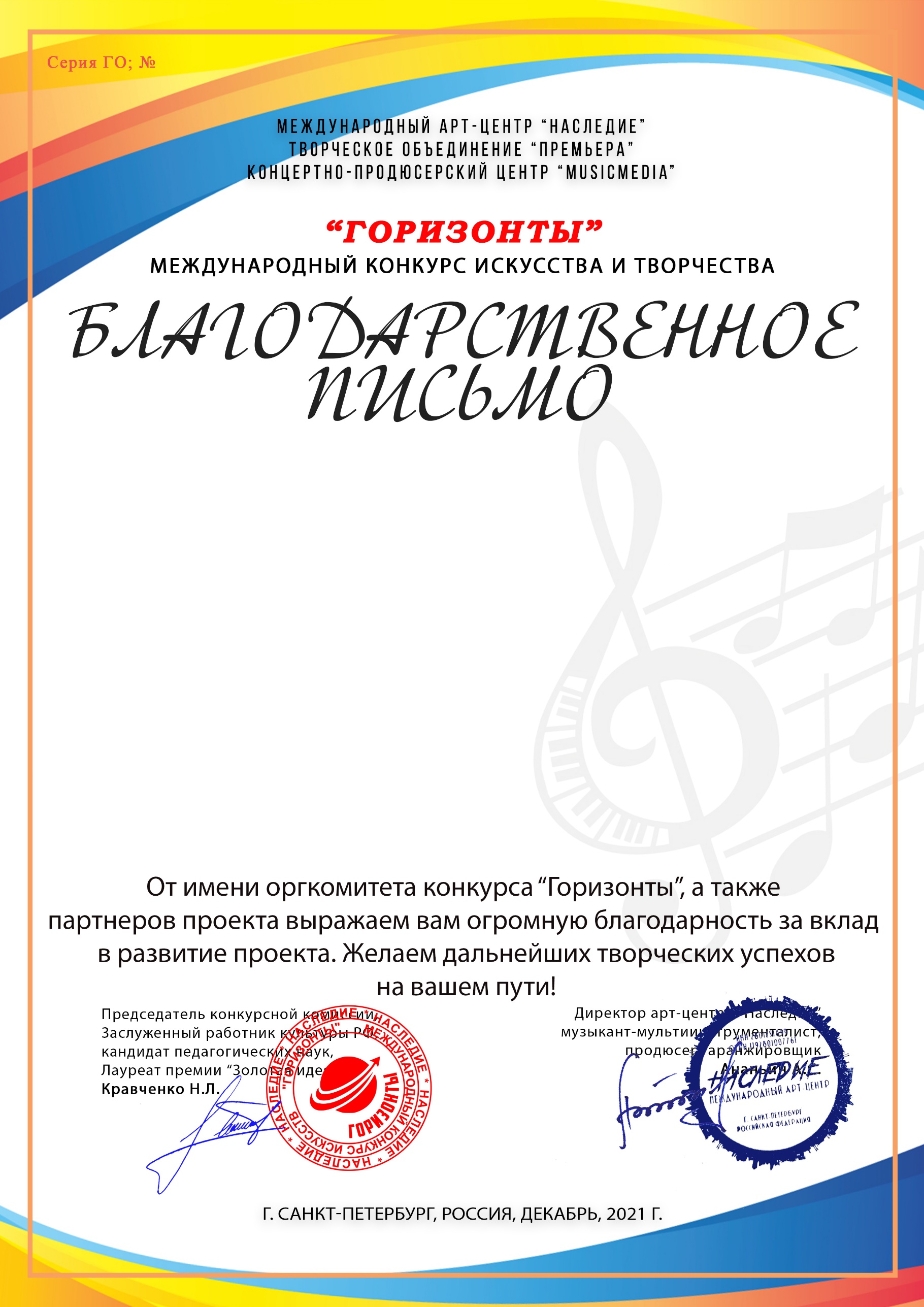 Преподаватель Журавлёва Елена Владимировна (МБУ ДО ДШИ 2, Краснодарский край,город-курорт Анапа)